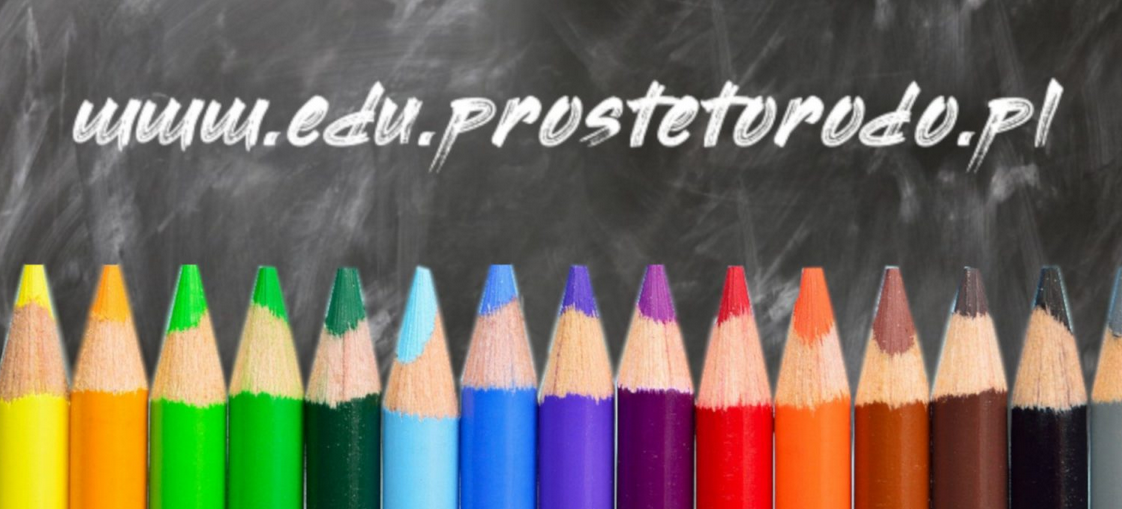 Proste to RODO
tel. 694 494 240
biuro@prostetorodo.plwww.prostetorodo.plmgr Dominik Spałek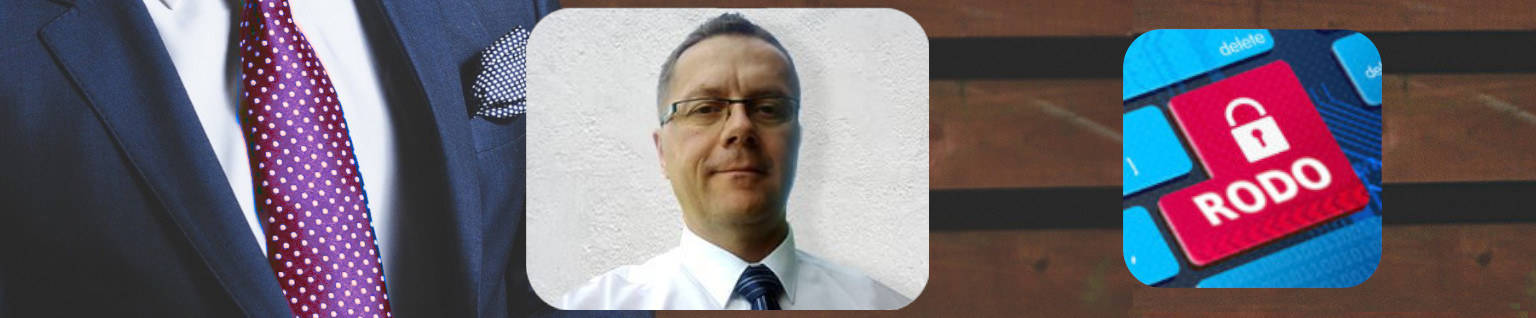 Mariusz Stasiak vel Stasek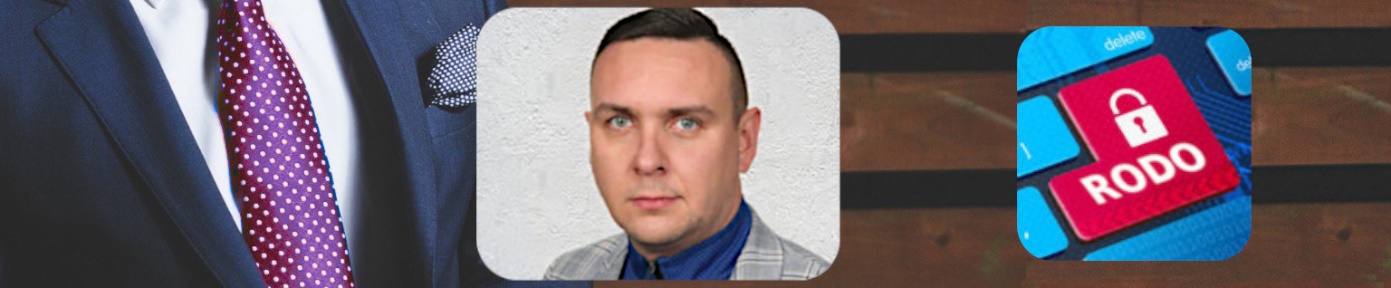 Адміністратором персональних даних вашої  та вашої дитини  є Школа, яку відвідує ваша дитина, зверніться до співробітника із захисту даних ………………………….. Administratorem danych osobowych Pani/Pana oraz dziecka jest Szkoła, do której uczęszcza Państwa dziecko  kontakt do Inspektora Ochrony Danych …………………………... я згоден 		Я не даю згоди на безкоштовне поширення імені, прізвища, класу та зображення

моєї дитини.......................................................................................................................................................................
Wyrażam /Nie wyrażam zgody na nieodpłatne rozpowszechniania imienia, nazwiska, klasy oraz wizerunku mojego dzieckaПерсональні дані вас і вашої дитини будуть оброблятися з метою сприяння досягненню студентів, культурних і спортивних заходів, звітів з життя установи та дидактичної та освітньої діяльності у зв'язку з  згодою, наданою відповідно до статті 6(1)(a) і статті 81(1) Закону про авторське право для обробки вищезазначених персональних даних у наступних сферах: - Публікація на офіційному сайті Установи, 
- Веб-сайти в штаб-квартирі Філії, 
- На Facebook і передачі персональних даних в третю країну США у зв'язку з публікацією на Facebook, то одержувачем персональних даних буде FACEBOOK INC.Dane osobowe Pani/Pana oraz dziecka przetwarzane będą w celu promowania osiągnięć uczniów, wydarzeń kulturalno-sportowych, relacji z życia Placówki i działań dydaktyczno-wychowawczych w związku z wyrażoną zgodą zgodnie z art. 6 ust. 1 lit. a) i art. 81 ust. 1 prawa autorskiego na przetwarzanie w/w danych osobowych w następujących obszarach:- Publikacji na oficjalnej stronie internetowej Placówki, 
- Witrynach w siedzibie Placówki, 
- Na portalu Facebook i przekazanie danych osobowych do Państwa trzeciego USA w związku z publikacją na portalu Facebook, wówczas  Odbiorcą danych osobowych będzie FACEBOOK INC. Одержувачами персональних даних можуть бути організатори конкурсів, в яких брала участь дитина, та особи, уповноважені відповідно до закону.  Персональні дані будуть оброблятися на період просування  Об'єкта на Facebook, час запуску офіційного веб-сайту Об'єкта або до моменту відкликання згоди. Ви маєте право на доступ до змісту даних, виправлення, видалення, обмеження обробки, право на передачу даних, право на заперечення, право на відкликання згоди в будь-який час, не впливаючи на законність обробки, яка була зроблена на підставі згоди до її відкликання. Ви маєте право подати скаргу у зв'язку з обробкою персональних даних до наглядового органу, який є президентом Управління із захисту персональних даних (адреса: Stawki 2, 00-193 Варшава). Згода на обробку даних з метою просування закладу є добровільною, а наслідком її не висловлення стане неможливість просування закладу та досягнень студента або персоналізованих фотографій з вашим зображенням.  Данець не буде піддаватися профілюванню. facebook Inc. (далі "Фейсбук") на думку ЄСПЛ, він не забезпечує належного рівня безпеки персональних даних, що пов'язано з підвищеним ризиком. Погоджуючись поширювати зображення, ви приймаєте цей ризик.Odbiorcami danych osobowych mogą być organizatorzy konkursów, w którym dziecko brało udział oraz podmioty uprawnione na podstawie przepisów prawa. Dane osobowe będą przetwarzane przez okres prowadzenia promocji Placówki na portalu Facebook, czas prowadzenia oficjalnej strony internetowej Placówki, lub do czasu wycofania zgody. Posiada Pani/Pan prawo dostępu do treści danych, sprostowania, usunięcia, ograniczenia przetwarzania, prawo do przenoszenia danych, prawo wniesienia sprzeciwu, prawo do cofnięcia zgody w dowolnym momencie bez wpływu na zgodność z prawem przetwarzania, którego dokonano na podstawie zgody przed jej cofnięciem. Ma Pani/Pan prawo wnieść skargę w związku z przetwarzaniem danych osobowych do organu nadzorczego, którym jest Prezes Urzędu Ochrony Danych Osobowych (adres: ul. Stawki 2, 00-193 Warszawa). Wyrażenie zgody na przetwarzanie danych w celu promocji placówki jest dobrowolne, a konsekwencją jej nie wyrażenia będzie brak możliwości promocji placówki i osiągnięć ucznia lub spersonalizowanych zdjęć z Pani/Pana wizerunkiem. Dane nie będą podlegały profilowaniu. Spółka Facebook Inc. (dalej „Facebook”) w ocenie TSUE nie zapewnia odpowiednego poziomu bezpieczeństwa danych osobowych co wiąże się z podwyższonym ryzykiem. Zgadzając się na rozpowszechnianie wizerunku akceptujesz to ryzyko.................................................... 						.......................................Дата матері та								підписВідповідь та підпис батькаData i podpis matki							Data i podpis ojcaу разі підпису одного з батьків, другий із батьків заявляє, що дає згоду згідно з волевиявленням обох батьків.w przypadku podpisu jednego rodzica drugi rodzic oświadcza, iż udziela zgody zgodnie z wolą obojga rodziców.